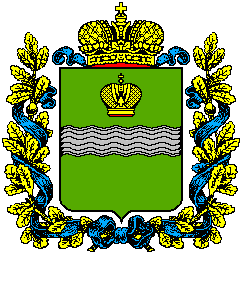 Правительство Калужской областиПОСТАНОВЛЕНИЕ _________________                                    	                                                                        № ________В соответствии с Законом Калужской области «О нормативных правовых актах органов государственной власти Калужской области» Правительство Калужской области ПОСТАНОВЛЯЕТ:1. Внести в постановление Правительства Калужской области от 16.02.2016 № 100 «О порядке определения нормативных затрат на обеспечение функций органов исполнительной власти Калужской области (включая подведомственные казенные учреждения)» (в редакции постановления Правительства Калужской области от 14.04.2016 № 250) (далее - постановление) изменения, изложив приложение № 2 «Нормативы обеспечения функций государственных органов, применяемые при расчете нормативных затрат на приобретение служебного легкового автотранспорта» к Правилам определения нормативных затрат на обеспечение функций органов исполнительной власти Калужской области (включая подведомственные казенные учреждения), утвержденным постановлением, в новой редакции (прилагается).2. Настоящее постановление вступает в силу со дня его официального опубликования.Губернатор Калужской области		      	 			   А.Д. АртамоновПриложение к постановлению Правительства Калужской областиот «___» _________2015 г. № ____«Приложение № 2к Правилам определения нормативных затрат на обеспечение функций органов исполнительной власти Калужской области (включая подведомственные казенные учреждения)НОРМАТИВЫОБЕСПЕЧЕНИЯ ФУНКЦИЙ ГОСУДАРСТВЕННЫХ ОРГАНОВ,ПРИМЕНЯЕМЫЕ ПРИ РАСЧЕТЕ НОРМАТИВНЫХ ЗАТРАТ НА ПРИОБРЕТЕНИЕСЛУЖЕБНОГО ЛЕГКОВОГО АВТОТРАНСПОРТА».ПОЯСНИТЕЛЬНАЯ ЗАПИСКАк проекту постановления Правительства Калужской области«О внесении изменений в постановление Правительства Калужской области от 16.02.2016 № 100 «О порядке определения нормативных затрат на обеспечение функций органов исполнительной власти Калужской области (включая подведомственные казенные учреждения)» (в редакции постановления Правительства Калужской области от 14.04.2016 № 250)» (далее  - проект постановления)	Проект постановления разработан с целью приведения в соответствие с нормами действующего законодательства нормативов обеспечения функций государственных органов, применяемых при расчете нормативных затрат на приобретение служебного легкового автотранспорта.	Принятие проекта постановления дополнительных расходов из областного бюджета не потребует.	Проект постановления не содержит положений, регулирующих отношения, в соответствии с постановлением Правительства Калужской области от 15.05.2014 № 291 «Об оценке регулирующего воздействия проектов нормативных правовых актов Калужской области, затрагивающих вопросы осуществления предпринимательской и инвестиционной деятельности, и мониторинге фактического воздействия нормативных правовых актов Калужской области» (в ред. Постановления Правительства Калужской области от 15.12.2014 № 745), соответственно подготовка заключения в отношении проекта постановления не требуется.Министр финансов                                 		                                         В.И. АвдееваО внесении изменений в постановление Правительства Калужской области от 16.02.2016 № 100 «О порядке определения нормативных затрат на обеспечение функций органов исполнительной власти Калужской области (включая подведомственные казенные учреждения)» (в редакции постановления Правительства Калужской области от 14.04.2016 № 250)Уровень государственного органаТранспортное средство с персональным закреплениемТранспортное средство с персональным закреплениемСлужебное транспортное средство, предоставляемое по вызову (без персонального закрепления)Служебное транспортное средство, предоставляемое по вызову (без персонального закрепления)Уровень государственного органаколичествоцена и мощностьколичествоцена и мощностьОрган исполнительной  власти Калужской областине более 1 единицы в расчете на гражданского служащего, замещающего должность, относящуюся к высшей группе должностей гражданской службы категории «руководители»не более 1,5 млн. рублей и не более 200 лошадиных сил включительно для гражданского служащего, замещающего должность, относящуюся к высшей группе должностей гражданской службы категории «руководители»не более двукратного размера количества транспортных средств с персональным закреплениемне более 1 млн. рублей и не более 150 лошадиных сил включительно